Sang 30Min Skaber, min Far, min Ven(Hebræerne 6:10)1.CSvært kan det være i dag;Am                                 Fsmerte og sorger kan livet gi’.DmDog, dag for dag kan jeg seAm              Dm7at livet har værdi.Omkvæd:       C                      EmFor Gud har ikke glemt mig,                     F                                 Ammit liv, min gerning, min kærlighed. Dm               EmAlene er jeg aldrig,             F                            G7han er hos mig til stadighed.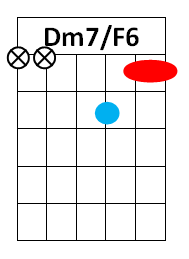 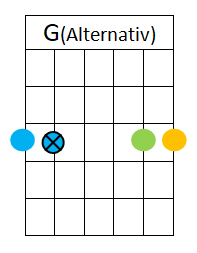        C                        EmFor han er min beskytter,                     F                                  Fmmin styrke, hvor end det bærer hen.          C                    Dm7Ja, Jehova er min Skaber,        G7           Cmin Far, min Ven.2.CTiden har sat sine spor,Am                                           Fungdommens kraft har jeg ikke mer’.DmDog er min tro stadig stærk,Am                          Dm7og håbet klart jeg ser.Omkvæd